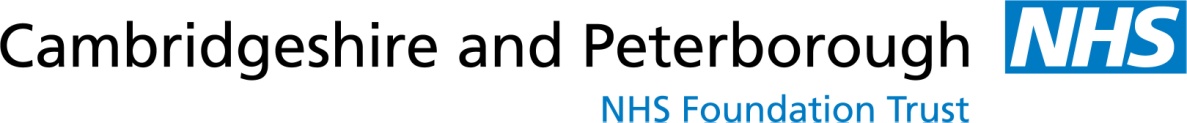 PROJECT FOR SCHOOLS 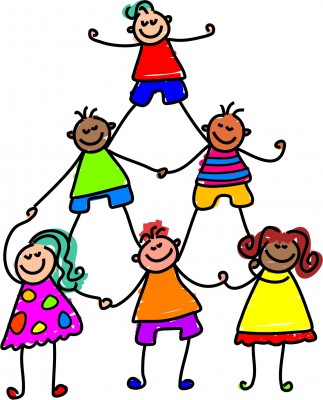 ADVICE LINE - 01733 77793912 noon – 2 pm Relationship problems				 Emotional and behavioural disorders Problems sleeping, eating, tantrums		 Conduct disorder Anxiety, depression, stress			 Adjustment reactions Simple phobias					 Self-harm (mild to moderate) Loss or bereavement issues			 Bullying Anger management issues			 Family Issues    Possible ASD/ADHD Contact: Anthonia Williams, CPN Emma Graves CPNEmail:  cpm-tr.projectforschools@nhs.net